ЧОРТКІВСЬКА  МІСЬКА  РАДА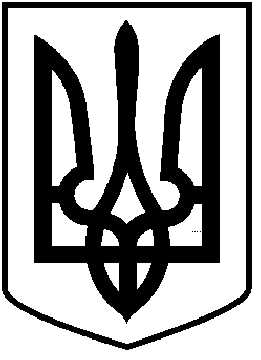 ЧЕТВЕРТА СЕСІЯ ВОСЬМОГО СКЛИКАННЯРІШЕННЯ       24 грудня 2020 року                                                                   № 111м. ЧортківПро надання дозволу на передачу майна комунальної власності з балансу комунального підприємства «Чортків Дім» на баланс Територіальному управлінню Державної судової адміністрації України у Тернопільській областіРозглянувши листа голови Чортківського районного суду Н.З. Коломієць, щодо передачі на баланс Територіальному управлінню Державної судової адміністрації України у Тернопільській області частину нежитлових приміщень на І поверсі будівлі по вул. Степана Бандери, 13 в м. Чортків (загальною площею 26,3 кв.м.), керуючись підпунктом 30 пункту «і» статті 26, пунктом 5 статті 60 Закону України «Про місцеве самоврядування в Україні» міська радаВИРІШИЛА:	1.Надати дозвіл передати майно комунальної власності з балансу комунального підприємства «Чортків Дім» на баланс Територіального управління Державної судової адміністрації України у Тернопільській області частину нежитлових приміщень на І поверсі будівлі по вул. Степана Бандери,13 в м.Чортків (загальною площею 26,3 кв.м.), балансова вартість 12701,59 грн..	2.Зобов’язати заступника міського голови з питань діяльності виконавчих органів міської ради Василя Воціховського:	2.1.Створити комісію щодо передачі комунального майна вказаного в пункті 1 даного рішення.2.2.Провести передачу комунального майна відповідно до норм чинного законодавства.	3.Копію рішення направити у відділ економічного розвитку, інвестицій та комунальної власності, комунальне підприємство «Чортків Дім», заявнику.	4.Контроль за організацію виконання рішення покласти на заступника міського голови з питань діяльності виконавчих органів міської ради Василя Воціховського та постійну комісію міської ради з питань бюджету та економічного розвитку.Міський голова                                                                Володимир ШМАТЬКО